國立花蓮高工108學年度第二學期合作教育盃班際球賽得獎班級女生組 籃球第一名 化工聯隊     第二名 建二乙    第三名 建二甲    第一名  化工聯隊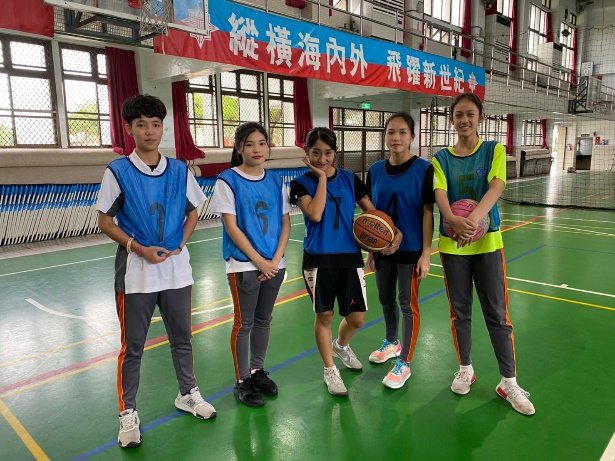 第一名  化工聯隊第一名  化工聯隊第一名  化工聯隊第一名  化工聯隊第二名  建二乙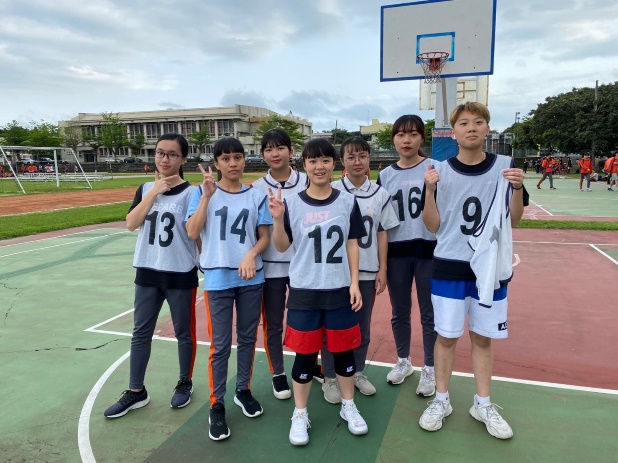 第二名  建二乙第二名  建二乙第二名  建二乙第三名  建二甲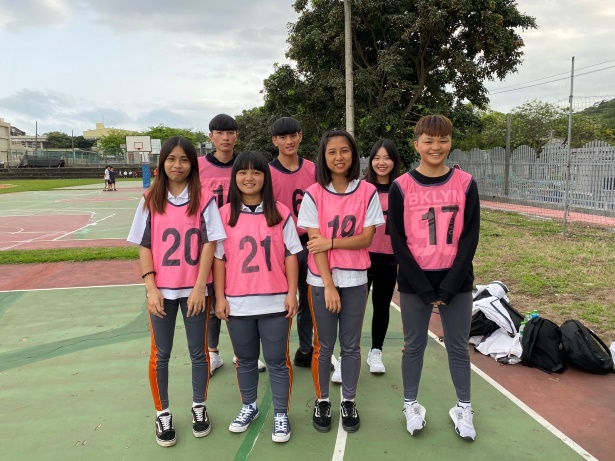 第三名  建二甲第三名  建二甲第三名  建二甲第三名  建二甲班級姓名班級姓名班級班級姓名班級姓名化工聯隊林宣綺建二乙胡雅晴建二甲建二甲潘佩宜化工聯隊陳慈恩建二乙高優慈建二甲建二甲溫絜玫化工聯隊陳嘉柔建二乙陳云筑建二甲建二甲張佳璇化工聯隊林以凡建二乙游緦瑜建二甲建二甲陳昱璇化工聯隊高鈺淇建二乙陽凱伊建二甲建二甲梁郭美庭化工聯隊石美建二乙蘇姵瑛建二甲建二甲何蕙君化工聯隊建二乙潘蕙璇建二甲建二甲吳郁婕化工聯隊范家儀建二乙建二甲建二甲游誼君化工聯隊利曉晴建二乙建二甲建二甲化工聯隊邱梁庭禎建二乙建二甲建二甲化工聯隊建二乙建二甲建二甲化工聯隊建二乙建二甲建二甲